 Uranus Spelling Zapper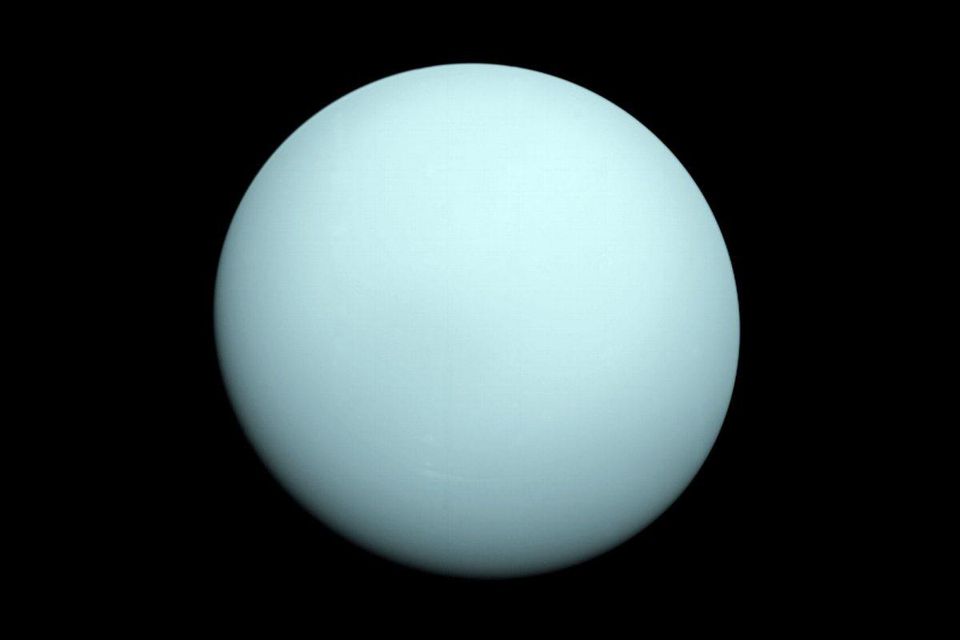  Uranusbusyeveneveryeverybodymoveprovesugareveryeverybodybusyeveneveryeverybodymoveprovesugareveryeverybody